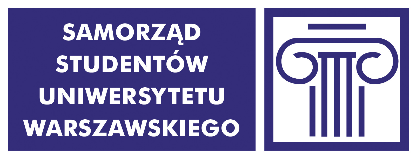 PROTOKÓŁZ WYBORÓW PRZEDSTAWICIELI STUDENTÓWW JEDNOSTCE UNIWERSYTETU WARSZAWSKIEGOWYDZIAŁ ZARZĄDZANIAOKRĘG WYBORCZY NR 64DORADY WYDZIAŁU ZARZĄDZANIAW dniu 23.10.2019 r. w godz. 10:20 - 16:20 w budynku przy ul. Szturmowej 1/3, odbyły się wybory przedstawicieli studentów jednostki do w/w organu.Do obsadzenia było 15 mandatów. Obsadzono 15 mandatów.Uprawnionych do głosowania było 4976 studentów (wg danych Biura Spraw Studenckich UW). Wydano 128 kart do głosowania. Z urny wyjęto 128 kart do głosowania, w tym kart ważnych 128, a nieważnych 0.Głosów nieważnych było 38, a głosów ważnych oddanych łącznie na wszystkich kandydatów 592.Procedurę wyborczą w dniu głosowania przeprowadził(a):przedstawiciel Komisji Wyborczej SS UWkomisja skrutacyjna powołana przez przedstawiciela Komisji Wyborczej SS UWProtokół sporządzono w składzie:Krzysztof RadziwonW wyniku przeprowadzonego głosowania wybrano następujące osoby:Adrianna PszczołaMaciej DąbrowskiAleksandra ŁojczukAdriana SzczygiełWeronika LipskaMaciej PytlikPrzemysław ChwołkaPaulina BogdańskaMagdalena BródkaMarta KossakJustyna PieniążekJanusz KotońskiMichał PlewniaMateusz StarzyńskiDominika WojdaW wyborach przedstawicieli studentów w/w jednostki Uniwersytetu Warszawskiego do w/w organu poniższe kandydatury otrzymały następującą liczbę głosów:Maciej Dąbrowski	               		                             58Paulina Bogdańska                                                                               34Maciej Pytlik                                                                                           50Adrianna Pszczoła                                                                                77Aleksandra Łojczuk                                                                              57Adriana Szczygieł                                                                                  54Magdalena Bródka                                                                                26Michał Plewnia                                                                                      22Marta Kossak                                                                                         26Weronika Lipska                                                                                   52   Janusz Kotoński                                                                                     23Przemysław Chwołka                                                                          50Dominika Wojda                                                                                   21Mateusz Starzyński                                                                              21Justyna Pieniążek                                                                                 24Decyzje wydane podczas głosowania lub istotne okoliczności związane z przebiegiem głosowania:Wybory rozpoczęto z dwudziestominutowym opóźnieniem w związku z problemami technicznymi, uniemożliwiającymi punktualne rozpoczęcie głosowania…………………….....…………………………………………..……………………………………………………………………………………Zastrzeżenia do protokołu (wraz z czytelnym podpisem zgłaszającego/zgłaszających zastrzeżenia):…………………………………………..………………………………………………………………………………………………………………………………..………………………………………………………………………………………………………………………………..……………………………………………………………………………………Protokół niniejszy sporządzono w czterech egzemplarzach:dla Zarządu Samorządu Studentów jednostki Uniwersytetu Warszawskiego,dla władz jednostki Uniwersytetu Warszawskiego,dla Komisji Wyborczej Samorządu Studentów Uniwersytetu Warszawskiego,w celu ogłoszenia wyników wyborów.Członkowie Komisji Wyborczej Samorządu Studentów Uniwersytetu Warszawskiego:Delegaci:Mężowie zaufania:Jeżeli treść protokołu nie mieści się na formularzu, należy przenieść ją na dolna część tej karty protokołu, dodatkowo podpisując. W razie zastrzeżeń do protokołu, komisja wyborcza przedstawia w protokole swoje stanowisko do zastrzeżeń.Do egzemplarza protokołu ogłaszającego wyniki wyborów należy dołączyć informację o trybie zgłaszania wniosków w treści ustalonej przez Komisję Wyborczej Samorządu Studentów Uniwersytetu Warszawskiego.